InformatykaWitam wszystkichZadanie na ten tydzień:Ułóż wyrazy w kolejności alfabetycznej, i napisz w postaci listy punktowanej:bluza, zegar, kot, mama, nos, arbuz, cytryna, sok, fotel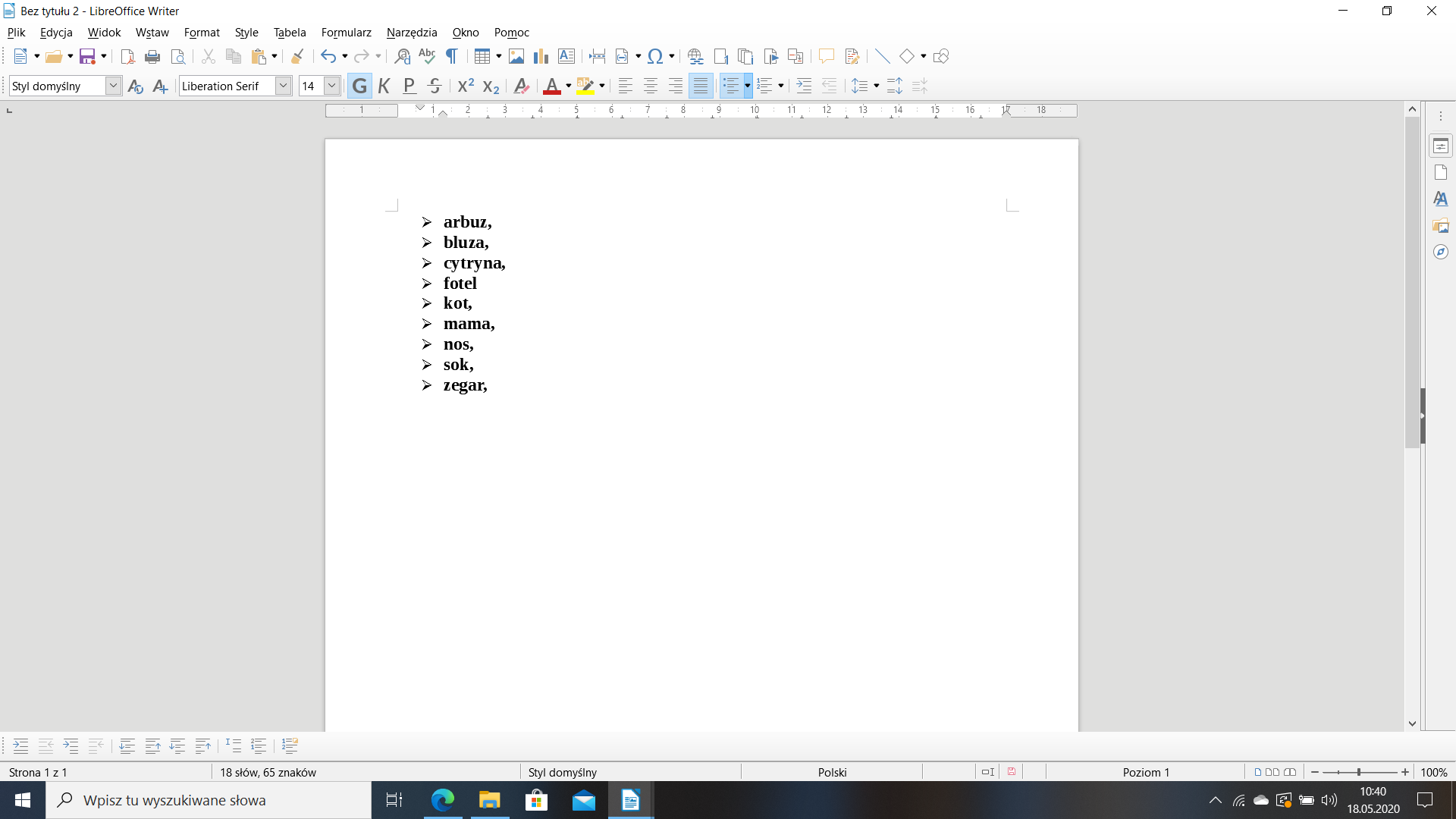 Kontakt na maila: r.dobrowolska@soswnowogard.pl PozdrawiamRenata Dobrowolska